Периодическое  печатное издание нормативных правовых актов Усть-Ярульского сельсовета, утвержденное решением сессии депутатов Усть-Ярульского  сельского Совета   Ирбейского района от  20.12.2005 г. за № 25Газета распространяется бесплатно.01.02.2021 № 3 (2021) 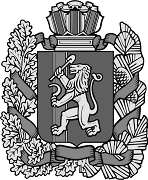 О внесении изменений в решение от 06.11.2015 г. №2 «О передаче осуществления части полномочий органов местного самоуправления муниципального образования Усть-Ярульский сельсовет органам местного самоуправления муниципального образования Ирбейский район. Руководствуясь частью 4 статьи 15 Федерального закона от 06.10.2003 № 131-ФЗ «Об общих принципах организации местного самоуправления в Российской Федерации», Усть-Ярульский сельский Совет депутатов РЕШИЛ:          1.  Внести в решение Усть-Ярульского сельского Совета депутатов от 06.11.2015г. № 2 «О передаче осуществления части полномочий» следующие изменения и дополнения:          1.1. Подпункт а)  пункта 1.1 изложить в следующей редакции:Полномочия по организации исполнения бюджета в части:- зачисления доходов на единый счет бюджета;- составления и ведения бюджетной росписи, представления показателей бюджетной росписи в Федеральное казначейство;- представления в Федеральное казначейство лимитов бюджетных обязательств, утверждению (изменению), доведению (отзыву) лимитов бюджетных обязательств- утверждения и доведения уведомлений о бюджетных ассигнованиях;- ведения кассового плана бюджета;- формирования уведомлений о предельных объёмах финансирования;- финансирования мероприятий, предусмотренных росписью расходов;- размещения информации на едином портале бюджетной системы Российской Федерации.          2. Контроль за исполнением настоящего решения оставляю за собой.           3. Настоящее решение вступает в силу  в день, следующий за днем его         опубликования в печатном издании «Усть-Ярульский вестник» Усть-Ярульского сельсовета.Глава Усть-Ярульского сельсовета                                             М.Д. Дезиндорф27.01.2021 г                                   с. Усть-Яруль                                    № 25О внесении изменений и дополнений в решение Усть-Ярульского сельского Совета депутатов от 13.11.2020. № 10 «О введении налога на имущество физических лиц от кадастровой стоимости объектов недвижимости» В соответствии с главой 32 Налогового кодекса Российской Федерации, Федеральным законом от 06.10.2003 № 131-ФЗ «Об общих принципах организации местного самоуправления в Российской Федерации», Законом Красноярского края № 6-2108 от 01.11.2018 «Об установлении единой даты начала применения на территории Красноярского края порядка определения налоговой базы по налогу на имущество физических лиц исходя из кадастровой стоимости объектов налогообложения» Усть-Ярульский сельский Совет депутатов Ирбейского района Красноярского края РЕШИЛ:Внести в решение Усть-Ярульского сельского Совета депутатов от 13.11.2020г. № 10 «О введении налога на имущество физических лиц от кадастровой стоимости объектов недвижимости» следующие изменения:Пункт 4 читать в следующей редакции:      «4. Настоящее решение вступает в силу не ранее чем по истечении одного месяца со дня его официального опубликования, в периодическом печатном издании «Усть-Ярульский Вестник» и не ранее 1-го числа очередного налогового периода по налогу на имущество физических лиц.»2. Контроль за исполнением настоящего Решения оставляю за собой.3. Решение вступает в силу после официального опубликования в газете «Усть-Ярульский вестник».  Глава Усть-Ярульского сельсовета                                М.Д. Дезиндорф 27.01.2021 г.                                 с.Усть-Яруль                                                      № 26О внесении изменений и дополнений в решение Усть-Ярульского сельского Совета депутатов от 13.11.2020 № 12 «Об утверждении Положения о порядке организации и проведения собраний, конференций граждан в администрации Усть-Ярульского сельсовета» На основании статей 29, 30 Федерального закона от 06.10.03 г. № 131-ФЗ «Об общих принципах организации местного самоуправления в Российской Федерации», руководствуясь Уставом Усть-Ярульского сельсовета Ирбейского района Красноярского края, Усть-Ярульский сельский Совет депутатов РЕШИЛ:     1.Внести изменения и дополнения в решения Усть-Ярульского сельского Совета депутатов от 13.11.2020 г. № 12 «Об утверждении Положения о порядке организации и проведения собраний, конференций граждан в администрации Усть-Ярульского сельсовета»Абзац пятый статьи 1 Приложения к Акту дополнить словами « в том числе жители соответствующей территории, достигшие шестнадцатилетнего возраста»Пункт 2 статьи 1 Приложения к акту изложить в следующей редакции:« Собрания граждан проводятся на части территории сельсовета, а конференции граждан (собрание делегатов) – на всей территории Усть-Ярульского сельсовета.Пункт 1 статьи 2  изложить в следующей редакции:«Собрания граждан проводятся для обсуждения вопросов местного значения, информирования населения о деятельности органов местного самоуправления и должностных лиц местного самоуправления, обсуждения вопросов внесения инициативных проектов и их рассмотрения, осуществления территориального общественного самоуправления.»Пункт 3.1 и 3.2 статьи 3 Приложения к Акту исключить.В наименовании Акта и наименовании Приложения к Акту, в пункте 1 Акта слово « в администрации» заменить словом « на территории»     2. Контроль за исполнением настоящего Решения оставляю за собой. 3. Решение вступает в силу со дня, следующего за днем его официального опубликования в газете «Усть-Ярульский Вестник» Глава Усть-Ярульского сельсовета_________________ М.Д. Дезиндорф27.01.2021 г.                                    с. Усть-Яруль                              №  27О внесении изменений и дополнений в решение Усть-Ярульского сельского Совета депутатов от 13.11.2020 г. № 9 «О введении земельного налога на территории Усть-Ярульского сельсовета»Руководствуясь пунктом 2 части 1 статьи 14 Федерального закона от 06 ноября 2003 года № 131-ФЗ «Об общих принципах организации местного самоуправления в Российской Федерации», главой 31 Налогового кодекса Российской Федерации, Уставом Усть-Ярульского сельсовета, Усть-Ярульский сельский Совет депутатов Ирбейского района Красноярского края РЕШИЛ:1. Внести изменения и дополнения в решения Усть-Ярульского сельского Совета депутатов от 13.11.2020 г. № 9 «О введении земельного налога на территории Усть-Ярульского сельсовета»1.1. Абзац 1 решения после слов «в Российской Федерации» добавить слова «в соответствии с частью 2 статьи 387  Налогового кодекса Российской Федерации» 2.Настоящее решение опубликовать в периодически печатном издании «Усть-Ярульский Вестник». 3. Контроль за исполнением данного решения  оставляю за собой.Глава Усть-Ярульского сельсовета                                            М.Д. Дезиндорф   О внесении изменений в постановление администрации Усть-Ярульского сельсовета от 30.09.2014 № 31-пг «Об утверждении положения об оплате труда работников администрации Усть-Ярульского сельсовета, не являющихся лицами, замещающими муниципальные должности и должности муниципальной службы»В соответствии со статьей 144 Трудового кодекса Российской Федерации, статьей 86 Бюджетного кодекса Российской Федерации, статьей 53 Федерального закона от 06.10.2003 № 131-ФЗ «Об общих принципах организации местного самоуправления в Российской Федерации», на основании Устава Усть-Ярульского сельсовета Ирбейского района Красноярского края, ПОСТАНОВЛЯЮ: Внести в постановление администрации Усть-Ярульского сельсовета от 30.09.2014 № 31-пг «Об утверждении положения об оплате труда работников администрации Усть-Ярульского сельсовета, не являющихся лицами, замещающими муниципальные должности и должности муниципальной службы» следующие изменения:1.1. абзац 2 подпункта 4.5.3. статьи 4 изложить в следующей редакции  «Для целей расчета региональной выплаты размер заработной платы составляет 20 468рубль.»2. Контроль за выполнением настоящего постановления оставляю за собой.        3. Постановление вступает в силу в день, следующий за днем его официального опубликования в газете «Усть-Ярульский Вестник» и применяется к правоотношениям, возникшим с 1 января 2021 года.Глава сельсовета                                                                            М.Д. ДезиндорфО признании утратившим силу постановления администрации Усть-Ярульского сельсовета от 03.08.2015 г. № 21-пг «Об обеспечении отбывания осужденными наказания в виде обязательных работ»В соответствии с Федеральным законом от 06.10.2003 № 131-ФЗ «Об общих принципах организации местного самоуправления в Российской Федерации», руководствуясь Уставом Усть-Ярульского сельсовета, ПОСТАНОВЛЯЮ:             1.Признать утратившим силу постановление администрации Усть-Ярульского сельсовета от 03.08.2015 г. № 21-пг «Об обеспечении отбывания осужденными наказания в виде обязательных работ»         2.Постановление вступает в силу в день, следующий за днем официального опубликования в периодическом печатном издании «Усть-Ярульский Вестник».          3.Контроль за исполнением настоящего постановления оставляю за собой.Глава  сельсовета			                                 М.Д. ДезиндорфПеречень объектов для заключения концессионных соглашений администрации Усть-Ярульского сельсовета.В соответствии с Федеральным законом от 21.07.2005 № 115-ФЗ «О кассационных соглашениях», руководствуясь Уставом Усть-Ярульского сельсовета, ПОСТАНОВЛЯЮ:Утвердить перечень объектов водоснабжения для заключения концессионных соглашений в администрации Усть-Ярульского сельсовета на 2021 год.         2.Постановление вступает в силу в день, следующий за днем официального опубликования в периодическом печатном издании «Усть-Ярульский Вестник».3.Контроль за исполнением настоящего постановления оставляю за собой.Глава  сельсовета			                                 М.Д. ДезиндорфПриложение к Постановлению администрации Усть-Ярульского сельсоветаот 28.01.2021 г.  № 03-пгПеречень объектов водоснабжения для заключения концессионных соглашений в администрации Усть-Ярульского сельсовета на 2021 год.Усть-Ярульский сельский совет депутатов                               Ирбейского района Красноярского края Усть-Ярульский сельский совет депутатов                               Ирбейского района Красноярского края Усть-Ярульский сельский совет депутатов                               Ирбейского района Красноярского края Усть-Ярульский сельский совет депутатов                               Ирбейского района Красноярского края Усть-Ярульский сельский совет депутатов                               Ирбейского района Красноярского края Усть-Ярульский сельский совет депутатов                               Ирбейского района Красноярского края Усть-Ярульский сельский совет депутатов                               Ирбейского района Красноярского края Усть-Ярульский сельский совет депутатов                               Ирбейского района Красноярского края Усть-Ярульский сельский совет депутатов                               Ирбейского района Красноярского края Усть-Ярульский сельский совет депутатов                               Ирбейского района Красноярского края Р Е Ш Е Н И Е Р Е Ш Е Н И Е Р Е Ш Е Н И Е Р Е Ш Е Н И Е Р Е Ш Е Н И Е Р Е Ш Е Н И Е Р Е Ш Е Н И Е Р Е Ш Е Н И Е Р Е Ш Е Н И Е Р Е Ш Е Н И Е 14.01.2021г.14.01.2021г.14.01.2021г.14.01.2021г.с. Усть-Ярульс. Усть-Яруль    № 24    № 24Российская ФедерацияУсть-Ярульский сельский Совет депутатовИрбейского района Красноярского краяР Е Ш Е Н И ЕРоссийская ФедерацияУсть-Ярульский сельский Совет депутатовИрбейского района Красноярского краяР Е Ш Е Н И Е Усть-Ярульский сельский Совет депутатовИрбейского района Красноярского краяР Е Ш Е Н И ЕАдминистрация  Администрация  Администрация  Администрация  Администрация  Администрация  Администрация  Администрация  Администрация  Администрация  Усть-Ярульского сельсоветаИрбейского района Красноярского краяПОСТАНОВЛЕНИЕУсть-Ярульского сельсоветаИрбейского района Красноярского краяПОСТАНОВЛЕНИЕУсть-Ярульского сельсоветаИрбейского района Красноярского краяПОСТАНОВЛЕНИЕУсть-Ярульского сельсоветаИрбейского района Красноярского краяПОСТАНОВЛЕНИЕУсть-Ярульского сельсоветаИрбейского района Красноярского краяПОСТАНОВЛЕНИЕУсть-Ярульского сельсоветаИрбейского района Красноярского краяПОСТАНОВЛЕНИЕУсть-Ярульского сельсоветаИрбейского района Красноярского краяПОСТАНОВЛЕНИЕУсть-Ярульского сельсоветаИрбейского района Красноярского краяПОСТАНОВЛЕНИЕУсть-Ярульского сельсоветаИрбейского района Красноярского краяПОСТАНОВЛЕНИЕУсть-Ярульского сельсоветаИрбейского района Красноярского краяПОСТАНОВЛЕНИЕ11.01.202111.01.202111.01.202111.01.2021 с. Усть-Яруль с. Усть-Яруль      №  01-пг      №  01-пгАдминистрация  Администрация  Администрация  Администрация  Администрация  Администрация  Администрация  Администрация  Администрация  Администрация  Администрация  Администрация  Усть-Ярульского сельсовета Ирбейского района Красноярского краяУсть-Ярульского сельсовета Ирбейского района Красноярского краяУсть-Ярульского сельсовета Ирбейского района Красноярского краяУсть-Ярульского сельсовета Ирбейского района Красноярского краяУсть-Ярульского сельсовета Ирбейского района Красноярского краяУсть-Ярульского сельсовета Ирбейского района Красноярского краяУсть-Ярульского сельсовета Ирбейского района Красноярского краяУсть-Ярульского сельсовета Ирбейского района Красноярского краяУсть-Ярульского сельсовета Ирбейского района Красноярского краяУсть-Ярульского сельсовета Ирбейского района Красноярского краяУсть-Ярульского сельсовета Ирбейского района Красноярского краяУсть-Ярульского сельсовета Ирбейского района Красноярского краяПОСТАНОВЛЕНИЕПОСТАНОВЛЕНИЕПОСТАНОВЛЕНИЕПОСТАНОВЛЕНИЕПОСТАНОВЛЕНИЕПОСТАНОВЛЕНИЕПОСТАНОВЛЕНИЕПОСТАНОВЛЕНИЕПОСТАНОВЛЕНИЕПОСТАНОВЛЕНИЕПОСТАНОВЛЕНИЕПОСТАНОВЛЕНИЕ28.01. 2021 г 28.01. 2021 г 28.01. 2021 г 28.01. 2021 г с. Усть-Ярульс. Усть-Яруль№ 02-пг№ 02-пгАдминистрация  Администрация  Администрация  Администрация  Администрация  Администрация  Администрация  Администрация  Администрация  Администрация  Администрация  Администрация  Усть-Ярульского сельсовета Ирбейского района Красноярского краяУсть-Ярульского сельсовета Ирбейского района Красноярского краяУсть-Ярульского сельсовета Ирбейского района Красноярского краяУсть-Ярульского сельсовета Ирбейского района Красноярского краяУсть-Ярульского сельсовета Ирбейского района Красноярского краяУсть-Ярульского сельсовета Ирбейского района Красноярского краяУсть-Ярульского сельсовета Ирбейского района Красноярского краяУсть-Ярульского сельсовета Ирбейского района Красноярского краяУсть-Ярульского сельсовета Ирбейского района Красноярского краяУсть-Ярульского сельсовета Ирбейского района Красноярского краяУсть-Ярульского сельсовета Ирбейского района Красноярского краяУсть-Ярульского сельсовета Ирбейского района Красноярского краяПОСТАНОВЛЕНИЕПОСТАНОВЛЕНИЕПОСТАНОВЛЕНИЕПОСТАНОВЛЕНИЕПОСТАНОВЛЕНИЕПОСТАНОВЛЕНИЕПОСТАНОВЛЕНИЕПОСТАНОВЛЕНИЕПОСТАНОВЛЕНИЕПОСТАНОВЛЕНИЕПОСТАНОВЛЕНИЕПОСТАНОВЛЕНИЕ28.01. 2021 г 28.01. 2021 г 28.01. 2021 г 28.01. 2021 г с. Усть-Ярульс. Усть-Яруль№ 03-пг№ 03-пг№ п/пНаименование объектаАдрес объектаВид объектаПлощадь, протяженность, иные параметры, характеризующие физические свойства недвижимого имуществаГод ввода в эксплуатацию1Водопровод холодного водоснабженияКрасноярский край, Ирбейский район, с.Усть-Яруль ул.Зеленая рощаводопроводные сети63мм/1,2км/пэт19722Водопровод холодного водоснабженияКрасноярский край, Ирбейский район, с.Усть-Яруль ул.Новаяводопроводные сети63мм/0.4 км/пэт19723Водопровод холодного водоснабженияКрасноярский край, Ирбейский район, с.Усть-Яруль ул.Строительная водопроводные сети40мм/0,8км /пэт19724Водопровод холодного водоснабженияКрасноярский край, Ирбейский район,с.Усть-Яруль ул.Тотминаводопроводные сети100мм/1,8км/пэт19725Водопровод холодного водоснабженияКрасноярский край , Ирбейский район, с.Усть-Яруль ул.Советская водопроводные сети40мм/1,6км /пэт19726Водопровод холодного водоснабженияКрасноярский край, Ирбейский район,с.Усть-Яруль ул.50 лет Октябряводопроводные сети100мм/0,8км/м/пэт19727Водопровод холодного водоснабженияКрасноярский край, Ирбейский район, с.Усть-Яруль ул.Пионерская водопроводные сети100мм/0,9км/м/пэт19728Водопровод холодного водоснабженияКрасноярский край, Ирбейский район, д.Каменка ул.Центральная водопроводные сети89мм/0,8 км/пэт19809Водопровод холодного водоснабженияКрасноярский край, Ирбейский район, д.Преображенка ул.Мираводопроводные сети89мм/02,7 км/пэт197510Водопровод холодного водоснабженияКрасноярский край, Ирбейский район, д.Преображенка ул.Дорожнаяводопроводные сети89мм/0,8 км/пэт197511колонка Красноярский край, Ирбейский район,  с.Усть-Яруль ул.Тотмина 34,18,92,130 ул.Советскаяводозаборная1=2,25  (кол 5шт)197212колонка Красноярский край, Ирбейский район, д.Каменка ул Центральная водозаборная1=2,25кв.м (кол.4шт)198013колонка Красноярский край, Ирбейский район, д.Преображенка  ул.Мира,ул.Зеленая  водозаборная1=2,25 кв.м (кол.11шт)197514колонка Красноярский  край, Ирбейский район, с.Усть-Яруль ул.Тотмина,Советская водозаборная1=2,25 кв.м (кол.4 шт)197215Водонапорная башня (СкважинаКрасноярский край , Ирбейский район,с.Усть-Яруль ул.Строительная 1А"Рожновского"25 м3198516Водонапорная башня (и скважина) Красноярский край, Ирбейский район, с.Усть-Яруль Ул.Тотмина 48А"Рожновского"25 м3198517Водонапорная башня (и скважина) Красноярский край,Ирбейский район, с.Усть-Яруль ул.Зеленая роща 1А"Рожновского"25 м3197518Водонапорная башня (и скважина) Красноярский край, Ирбейский район, с.Усть-Яруль ул.Строительная 18А"Рожновского"25 м3198519Водозаборная башня (и скважина)Красноярский край, Ирбейский район, д.Каменка ул.Центральная 2 А"Рожновского"25м3197120Водозаборная башня (и скважина)Красноярский край, Ирбейский район, д.Каменка ул.Центральная 7"Рожновского"25 м3197121Водозаборная башня (и скважина)Красноярский край, Ирбейский район д.Преображенка ул.Мира 59А"Рожновского"25 м3199222Озоно-фильтровая станция очистки  водыКрасноярский край Ирбейский район с.Усть-Яруль ул.Зеленая роща 1Аустановка  "Пульсар  10"объем колон.494 литр2019